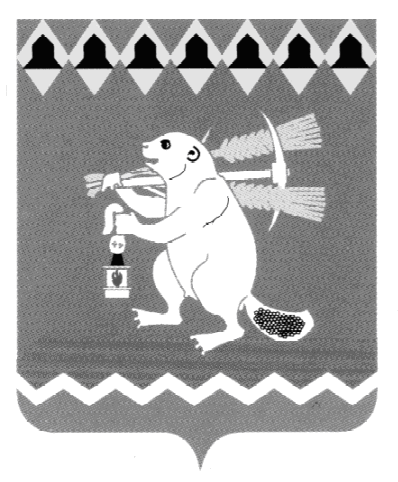 Администрация Артемовского городского округа ПОСТАНОВЛЕНИЕот 29.04.2022                                                                                         № 423-ПАО прекращении движения транспортных средств
в поселке Буланаш 09 мая 2022 годаВ связи с проведением мероприятий, посвященных празднованию Дня Победы в Великой Отечественной войне 1941-1945 годов на территории поселка Буланаш Артемовского района Свердловской области, в соответствии со статьей 6 Федерального закона от 10 декабря 1995 года № 196-ФЗ «О безопасности дорожного движения», статьей 16 Федерального закона от 06 октября 2003 года № 131-ФЗ «Об общих принципах организации местного самоуправления в Российской Федерации», руководствуясь статьями 30, 31 Устава Артемовского городского округа,ПОСТАНОВЛЯЮ:Прекратить движение транспортных средств в поселке Буланаш         09 мая 2022 года с 09:30 до 11:00 на участке дороги от дома № 15 улицы Театральная, через площадь Театральная, улица Кутузова (нечетная сторона) до площади ДК «Угольщиков», въезды на площадь Театральная по улице Кутузова (нечетная сторона) и улице Каменщиков; улица Коммунальная            (у дома № 6 и у дома № 8) на перекрестке с улицей Кутузова; улица Грибоедова (у дома N° 4), улица Вахрушева (у дома № 5) для проведения шествия Бессмертного полка.Территориальному управлению поселка Буланаш Администрации Артемовского городского округа (Губанов А.А.):информировать начальника ОГИБДД ОМВД России по Артемовскому району Брызгалова В.А. о необходимости принятия мер по обеспечению безопасности дорожного движения транспортных средств согласно пункту 1 настоящего постановления;обеспечить установку предписывающих, запрещающих дорожных знаков, знаков приоритета на маршруте движения транспортных средств, осуществляющих регулярные перевозки пассажиров и багажа.Управлению по городскому хозяйству и жилью Администрации Артемовского городского округа (Исаков А.В.):разместить информацию для населения об изменении автобусных маршрутов, с указанием остановочных пунктов и интервалов движения транспортных средств, осуществляющих регулярные перевозки пассажиров и багажа, в объезд улицы Кутузова согласно пункту 1 настоящего постановления (по улице Театральная с поворотом на улицу Максима Горького) в печатных средствах массовой информации и на официальном сайте Артемовского городского округа в информационно телекоммуникационной сети «Интернет» (www.artemovsky66.ru);организовать движение транспортных средств, осуществляющих регулярные перевозки пассажиров и багажа по маршруту в объезд улицы Кутузова согласно пункту 1 настоящего постановления (по улице Театральная с поворотом на улицу Максима Горького);внести изменения в график движения транспортных средств, осуществляющих регулярные перевозки пассажиров и багажа. Срок - 05 мая 2022 года.Постановление опубликовать в газете «Артемовский рабочий», разместить на Официальном портале правовой информации Артемовского городского округа (www.apтемовский-пpaво.рф) и на официальном сайте Артемовского городского округа в информационно - телекоммуникационной сети «Интернет» (www.artemovsky66.ru).Контроль за исполнением постановления возложить на заместителя главы Администрации Артемовского городского округа Миронова А.И.Глава Артемовского городского округа                                       К.М. Трофимов